Приложение №1 к программе элективного курса «Уравнения и неравенства, содержащие переменную под знаком модуля»Теоретический материалВведение. Определение модуля и его геометрический смысл.«Модуль» (от лат. modulus-мера)  ввёл английский математик Р. Котес  (1682–1716). Знак модуля – немецкий математик (в 1841г.) К. Вейерштрасс (1815–1897).Модуль числа a  есть расстояние от нуля до точки a, 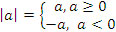 Модуль разности двух чисел равен расстоянию между точками числовой прямой, соответствующим этим точкам.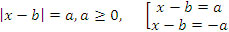 Используя определение модуля и его  геометрический смысл, можно решить простейшие уравнения и неравенства с модулем. Простейшие уравнения и неравенства удобно решать с помощью равносильных преобразований:  возведение в квадрат и т.д.Таблица №1  Классификация уравнений и неравенств с модулемТаблица №2 «Решение уравнений и неравенств, содержащих модули».1 раздел. Простейшие уравнения и неравенства с модулем.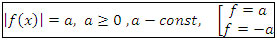  Пример №1. │x2 - 5x│ = 6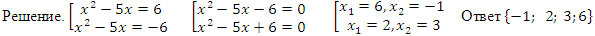 Пример №2. │2x - 3│= 1    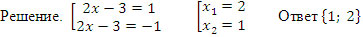   Пример №3 │x2 - 5x│ ≤ 6     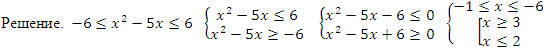 Ответ [-1;2] U [3;6]Пример №4. │5x - 3│ ≤ 4  Решение. -4  ≤ 5x - 3 ≤ 4, -1  ≤ 5x ≤ 4, -0,2  ≤ x ≤ 1,4,Ответ [-0,2;1,4]Простейшие уравнения и неравенства с модулем.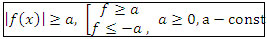 Пример №1. │x2 - 5│ ≥ 4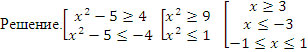 Ответ (-∞;-3] U [-1;1] U [3; +∞)Пример №2. │5x - 3│≥ 2 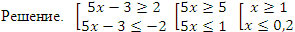 Ответ (-∞;0,2] U [1; +∞)2 раздел.Простейшие уравнения и неравенства с модулем.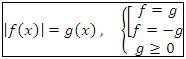 Пример №1. │x2 + x - 1│= 2x - 1, x ≥ 0,5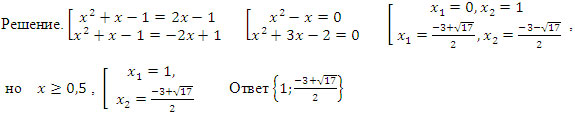 3 раздел. Совокупность двух систем.Пример № 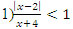 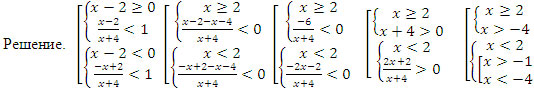 Ответ (-∞;-4] U [-1; +∞)Пример №2.  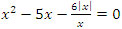 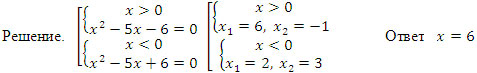 4 раздел.  Два модуля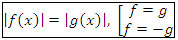 Пример №1. │-x2 + x - 1│= │-x2 + 2x + 3│,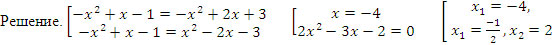 Ответ {-4; 2; -0,5}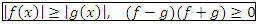  Пример №1.  │x + x2 - 3│≤ │x - 2 + 2x2│Решение. (x + x2 - 3 + x - 2 + 2x2)(x + x2 - 3 - x + 2 - 2x2) ≤ 0(2x + 3x2 - 5)(-x2 - 1) ≤ 0, (2x + 3x2 - 5)(x2 + 1) ≥ 0, (2x + 3x2 - 5) ≥ 0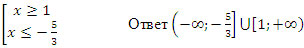 Пример №2. │3x - 1│< │2x - 5│ (3x - 1 + 2x - 5) (3x - 1 - 2x + 5) < 0, (5x - 6)(x + 4) < 0, -4 < x < 1,2Ответ (-4; 1,2)5 раздел. Несколько модулей. Метод промежутков.Пример №1. 2│x - 1│- 3│x + 4│= 1Решение. x1 = 1, x2 = -4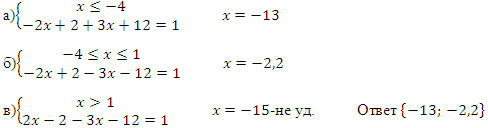  Пример №2. │ x2 - 2x│+ │x - 1│≤ x2Решение. │ (x - 2)x│+ │x - 1│≤ x2x1 = 0, x2 = 2, x3 = 1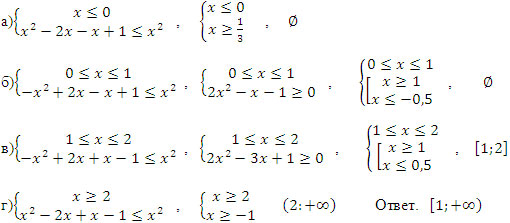 6 раздел. Замена переменной.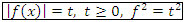 Пример №1 (x - 2)2 - 8│x -2│+ 15 = 0Решение.  │x -2│= t, t >0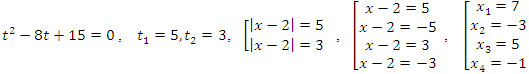 Ответ {-3; -1; 5; 7}Пример №2. x2 + │x │- 6 = 0 Решение.  │x │= t, t >0t2 + t - 6 = 0, t1 = -3, t2 = 2, │x │= 2, x1 = -2, x2 = 2Ответ  x1 = -2, x2 = 2 Пример №1. x2 -│x │- 12 ≥ 0Решение.  │x │= t, t >0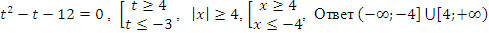 Приложение №2 к программе элективного курса «Уравнения и неравенства, содержащие переменную под знаком модуля»Дидактический материалРешите уравнение                                                                              Ответ: 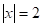 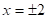 Решите уравнение                                                                         Ответ: 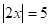 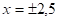 Решите уравнение                                                            Ответ: 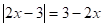 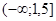 Решите уравнение                                               Ответ: 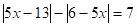 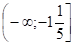 Решите уравнение                                            Ответ: 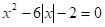 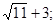 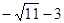       6.Решите уравнение                                                                      Ответ: 1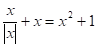 Решить уравнение|х^2-8х+5|=| х^2-5|                                          Ответ: х= 1,25; х= 0,25Решить уравнение х^2-6х+|х-4|+8=0                                                              Ответ: 1;3;4Решить уравнение |х-1|-2|х+3|+х+7=0                                                     Ответ: х-любое числоРешить уравнение |2x – 1| = 5x – 10                                                               Ответ: х=3Решите неравенство                                           Ответ: 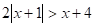 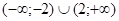 12. Решите неравенство                                                                 Ответ: 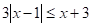 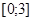 13. Решите неравенство                                               Ответ: 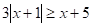 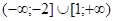 14. Решить неравенство                                                        Ответ: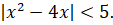 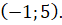 15. Решить неравенство.                                       Ответ: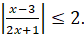 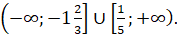    16. Решить неравенство                                            Ответ: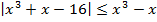 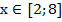 17.Решить неравенство                                                              Ответ: 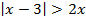 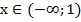 18.Решить неравенство                                                               Ответ: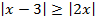 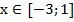 19.Решить неравенство                                                                     Ответ: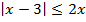 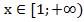   20. Решить неравенство                                                                                                          Ответ:21.   Построить график функции .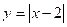 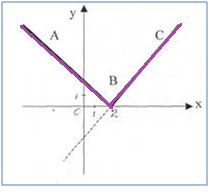 22.Построить график функции  у = | x + 2 | – 2x + 1 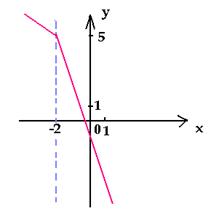 23.Построить график функции     у = | 3 – x | – x + | x + 2 | + 1.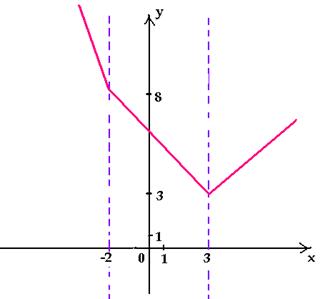 24.  Построить график функции      у = х2 – 2| х | – 3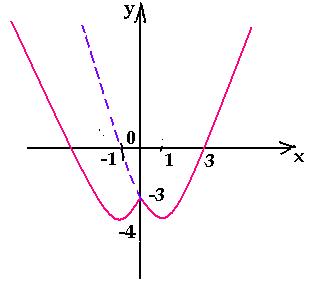 25.  Построить график функцииy = | x2 – 2| х | – 3 |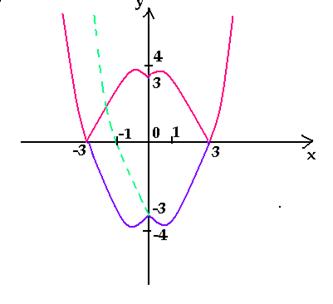 26.Построим график уравнения y=|x2-4|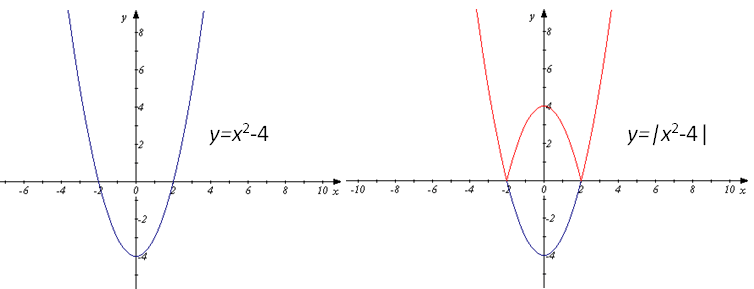 27.Построим график уравнения y=х2-2|x|.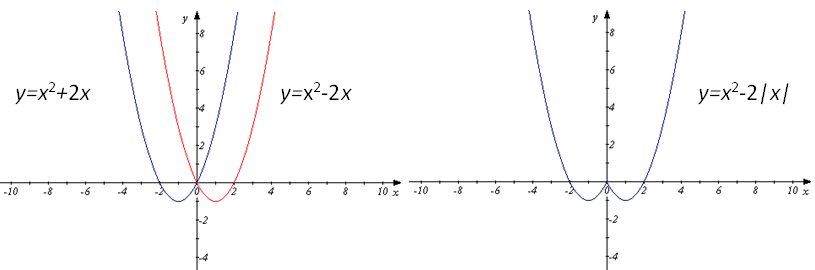 28.Построим график уравнения 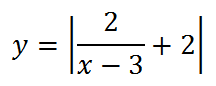 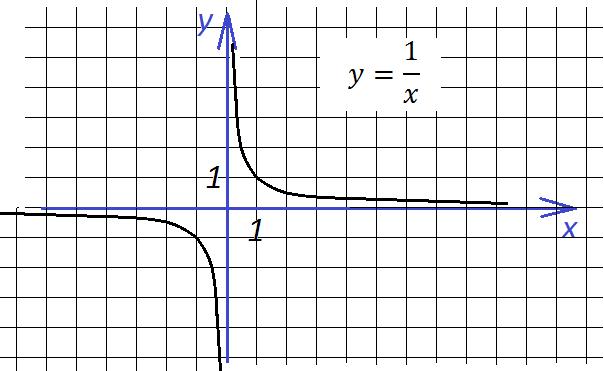 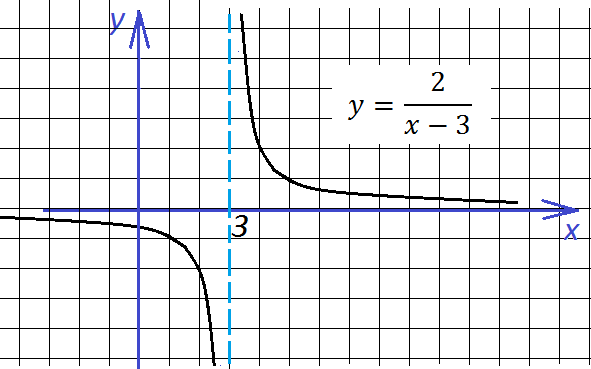 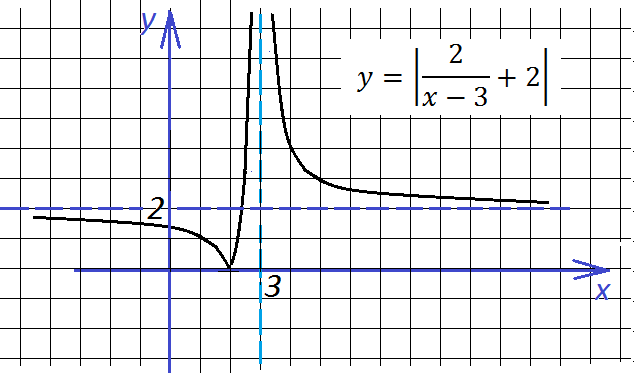 29.Построить график уравнения 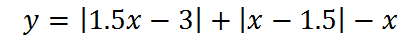 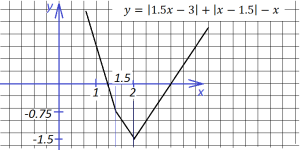 30.Построить график уравнения 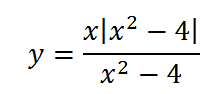 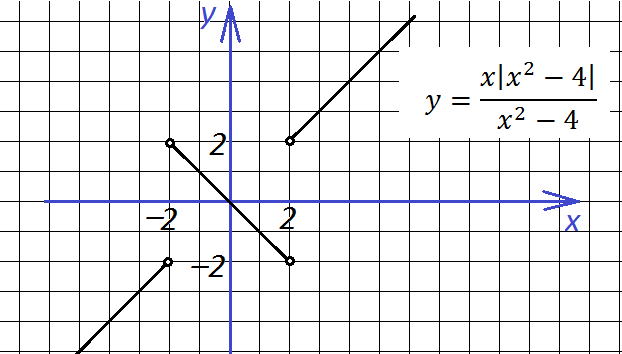 Приложение №3 к программе элективного курса «Уравнения и неравенства, содержащие переменную под знаком модуля»Тест №1  1.Решите уравнение: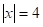 A)     B)              C)             D)              E) 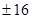 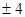 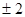 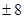 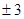   2.Решите уравнение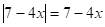 A)         B)     C)                D)     E) 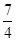 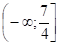 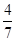 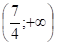 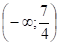   3.Решите уравнение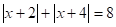 A) 3;5          B) – 3;- 5        C) – 5;3        D) 5; -3           E) 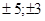   4. Решите уравнение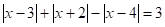 A) 6;-2         B) -6;-2           C) 6;2          D) -6;2            E) 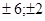  5. Решите уравнение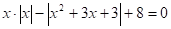 A)                 B)           C)         D)      E) 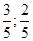 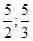 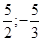 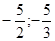 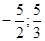  6. Для каждого значения, а найдите число корней уравнения 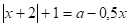 A) при a< 0 нет корней                       B) при a< 0 нет корнейприа = 0 один корень                         при а = 0 один кореньприа > 0 два корня                              при а > 0 нет корнейC) приa< 0 два корня                         D) при а = 0 три корняприа = 0 нет корней                          при а > 0 два корняприа > 0 один корень                        при a< 0 один кореньE) приa< 0 три корняприа > 0 два корняприа = 0 нет корнейТест №21.Решите уравнение 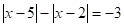 A)           B)     C)      D)        E) 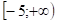 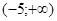 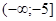 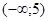 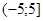 2.Решите уравнение 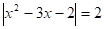 A) 0;1       B) -1;0             C) -1;1            D) 0      E) 13.Решите уравнение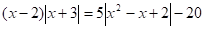 A)                B)            C)         D)        E) 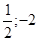 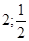 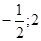 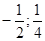 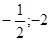 4.Решите уравнение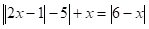 A)               B)         C)         D)         E) 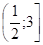 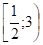 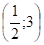 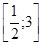 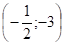 5.Решите уравнение при каждом значении параметра а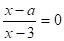 A) при          B) при а = 3, х = а       C) при 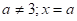 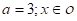 D) при          E) при         F)нет решений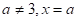 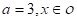 6,Решите уравнение 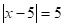 A) 0;10     B) 10;10          C) 0      D) -10;0         E) -10;10Тест №3     1.Решить уравнение:|x +1|–|x–2|+|3x+6|=5.1) -14/3	2) 0	3) -14/3; 0	4) другое решение      2.Решить уравнение:|x2 –3x+2|=x2–3x+21) (-∞;1]	2) (-∞;1]U[2;+∞)	3) другое решение 4) [2;+ ∞) Решить уравнение:|x|-x+3=|2x–3 |другое решение	2)  x≤0	3)  x≤0; x=3	4) x=34.  Решить уравнение:|2–x2|=3.2)другое решение	3)3; -3	4) 5; -55.Решитьуравнение:|2х + 3|=5.Если уравнение имеет несколько корней, то в ответе           запишите их сумму.1)3	2)1	3) -4	4)-36.  Решить уравнение: |х+ 1|= 3.1)2;-4	2) -2; 4	3)-4	4)2Тест №4Решитьуравнение:|2x–5|–|3x–8|=0.Если уравнение имеет несколько корней,       то в ответе запишите их сумму.другой ответ	2) 3	3)  2,6	4) 5,6  2. Решить уравнение:|5х+12|=8.1)  другой ответ	2) -4	3) -4;-0,8	4) -0,8    3.Найдите разность между наибольшим и наименьшим корнями уравнения|3x–4|–|6 –2х|=0.-4	2) -1	3)  4	4) 04. Решить уравнение:|7–13x|=6.1) 1	2) 1;1/13	3) 1/13	4) другой ответ5. Найдите сумму корней уравнения||x+3|–1|=1.1) -9	2) -6	3) -3	4) -46. Решить уравнение: |x –3|–|x+5|=2.1) другой ответ	2) -2	3) 3	4) -3Тест №5Решите уравнения:1. |x|=5a) x=5    b) x=-5   c) решений нет  d) х – любое число  е) х=52. |x-2|=1a) x=3   b) x=1    c) x=3 и x=1    d) х – любое число   е) решений нет3. |x+4|=-3a) x=-7   b) x=1    c) x=-7 и x=1  d) х – любое число  е) решений нет4. |у|+4=14a) у=10   b) у =-10  c) у =18 и у =-18  d) у=10 и у =18  е) у=10 и у =-105. 7+|у|=7a) у=14  b) у =14 и у =-14  c) решений нет  d) у=0  е) у - любое числоТест №6Решите уравнения:1. |x-5|·5=35a) x=12  b) x=-2  c) x=7  d) х =12 и x=-2  е) х =12 и x=72. 15|x-5|+3=8|x|-39a) x=6   b) x=-6  c) x=6 и x=-6  d) х – любое число  е) решений нет3. 5|x|-13=-2|x|+1a) x=7   b) x=2   c) x– любое число   d) х =7 и x=-7  е) x=2 и x=-24. -5,4|x|-3,6=-1,2-6|x|a) x=4   b) x=8  c) x=4 и x=-4  d) х =8 и x=-8   е) х =4 и x=85. 4,5|2x-13|-35,7=-13,2a) x=9  b) x=4  c) решений нет  d) х =-9 и x=4  е) х =4 и x=9. №п/пУравненияНеравенства1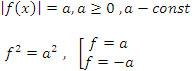 1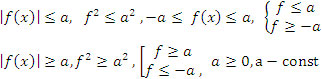 2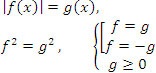 2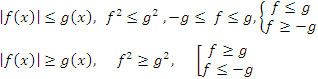 3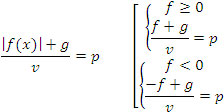 3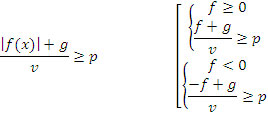 Совокупность двух систем f ≥ 0, f < 0 ,4Два модуля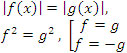 4Два модуля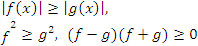 5Несколько модулей.Метод промежутков.Находим корни подмодульных выражений.Определим знак каждого пододульного выражения.Составим  совокупность нескольких систем.6Замена переменной.Обозначим │f(x)│ = t, t≥ 0Полезны формулы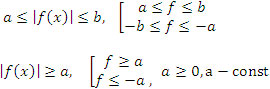 УравненияНеравенства1│f(x)│ = a, a≥ 0, a – const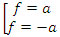 1) │x2 - 5x│= 6,2) │2x - 3│= 1,3) ││x│- 2│= 4.1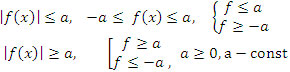 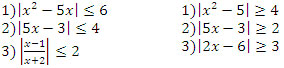 2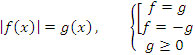 1) │x2 + x - 1│= 2x - 1,2) │x2 + 3x - 10│= 3x - 1,3) │x3- │x - 1││= 1.2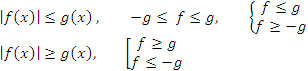 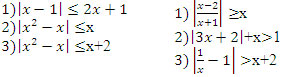 3Совокупность двух систем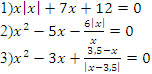 3Совокупность двух систем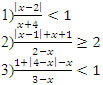 4Два модуля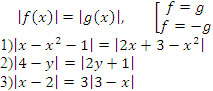 4Два модуля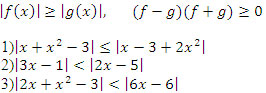 5Несколько модулей.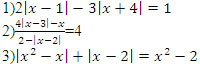 5Несколько модулей. Метод промежутков.│f(x)│ ≥│g(x)│, (f - g)(f + g)≥ 01) │x2 - 2x│+ │x - 1│≤ x2,2) │3 - x│- │x - 2│≤ 51,3) │2x - 6│+ │4 - x│≤ │x - 2│.6Замена переменной.│f(x)│ = t, t ≥ 0, f2 = t21) (x - 2)2 - 8│x - 2│+ 15 = 0,2) x2 + │x│- 6 = 0,3) x2 - 2x - 5│x - 1│+ 5 = 0.6Замена переменной.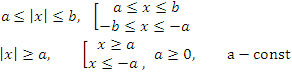 1) x2 - │x│- 12 ≥ 0,2) 20 - 3x2 + 11│x │> 0,3) x2 - 2x + 1 < 2│x - 1│.